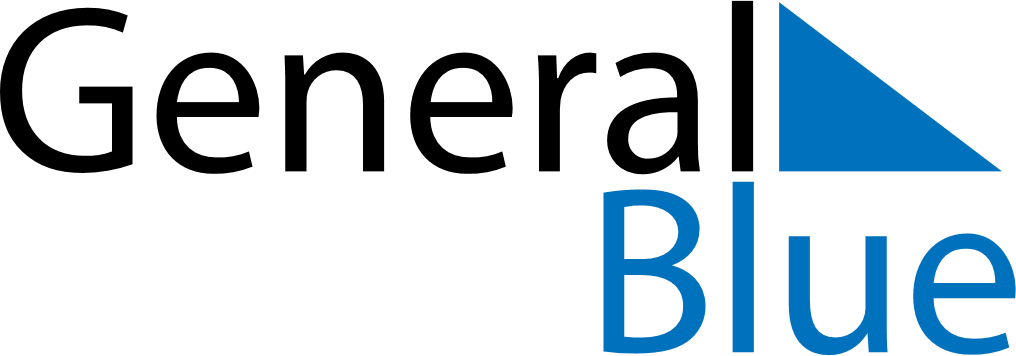 August 2024August 2024August 2024August 2024SingaporeSingaporeSingaporeMondayTuesdayWednesdayThursdayFridaySaturdaySaturdaySunday1233456789101011National Day1213141516171718192021222324242526272829303131